Pesterzsébet, 2017. augusztus 6.Takaró Tamás, esperesHalálfa - életfaLectio: Mózes I. 3, 14-24„És monda az Úr Isten a kígyónak: Mivelhogy ezt cselekedted, átkozott légy minden barom és minden mezei vad között; hasadon járj, és port egyél életed minden napjaiban. És ellenségeskedést szerzek közötted és az asszony között, a te magod között, és az ő magva között: az neked fejedre tapos, te pedig annak sarkát mardosod.Az asszonynak monda: Felette igen megsokasítom viselősséged fájdalmait, fájdalommal szűlsz magzatokat; és epekedel a te férjed után, ő pedig uralkodik te rajtad.Az embernek pedig monda: Mivelhogy hallgattál a te feleséged szavára, és ettél arról a fáról, amelyről azt parancsoltam, hogy ne egyél arról: Átkozott legyen a föld te miattad, fáradságos munkával élj belőle életednek minden napjaiban. Töviset és bogácskórót teremjen tenéked; s egyed a mezőnek fűvét.Orcád verítékével egyed a te kenyeredet, míglen visszatérsz a földbe, mert abból vétettél: mert por vagy te s ismét porrá leszesz.Nevezte vala pedig Ádám az ő feleségét Évának, mivelhogy ő lett anyja minden élőnek. És csinála az Úr Isten Ádámnak és az ő feleségének bőr ruhákat, és felöltözteté őket.És monda az Úr Isten: Ímé az ember olyanná lett, mint mi közülünk egy, jót és gonoszt tudván. Most tehát, hogy ki ne nyújtsa kezét, hogy szakasszon az élet fájáról is, hogy egyék, s örökké éljen: Kiküldé őt az Úr Isten az Éden kertjéből, hogy mívelje a földet, amelyből vétetett vala. És kiűzé az embert, és oda helyezteté az Éden kertjének keleti oldala felől a Kerúbokat és a villogó pallos lángját, hogy őrizzék az élet fájának útját.”Kedves Testvérek! Nyilvánvalóan azoknak kedvéért jelzem, akik nem tudtak velünk lenni, hogy ez a negyedik olyan vasárnap, amikor a kezdetekről szól Isten igéje, a Biblia olvasása és hirdetése. Tulajdonképpen a teremtésről, a világ alkotásáról, az ember alkotásáról, megteremtéséről, az életről. És azt követően pedig a bűn kezdetéről szólt Isten igéje közöttünk. Általánosságban igaz, hogy bármely tudományban a kezdetekig visszamenni, illetve a tudomány módszereivel kísérletet tenni arra, hogy az ember egészen pontosan megállapíthassa, hogy valami hogyan és miként is kezdődött, az rendkívüli nehézséget jelent. Nyilván a tudománynak a maga eszközeivel a mai naptól kezdve az elért tudományos eredmények figyelembe vételével el kell kezdenie visszafelé felbontani a tudomány, a saját tudománya szövetét, hogy eljusson majd oda, ahol mindennek a kezdetét megtalálja. Azt látjuk, hogy jelen pillanatban, ha ezen az úton halad a tudomány, akkor eljut odáig, amikor már semmilyen bizonyíték nem áll a rendelkezésére a legkezdet kezdetéről. És ilyenkor, nagyon helyesen, meglódul a tudományos emberek fantáziája. Ötletek, elképzelések, sejtések fogalmazódnak meg, hogy eddig jutottam a tudományomban, ez még nem a kezdet. Hogy lehetne odáig eljutni? Hogy is kezdődhettek a dolgok? Ahol nincs egyértelmű és tárgyszerű tudományos bizonyíték valaminek a kezdetéről, ott megmarad a hit ugyanarról. A hit. A hipotézis hite. A feltételezés hite, hogy így lehetett. Akkor lehetett. Csak így lehetett. Vagy úgy gondoljuk ma, hogy így lehetett az, így indult. Marad a hit. Jelen pillanatban, ha a kezdetek kutatására gondolunk, akkor hinni kell azt, hogy volt egy ősanyag. Hogy ez hogyan, miként lett, azt nem tudjuk, csak volt. De hinni kell, hogy volt egy ősanyag. Aztán volt egy ősrobbanása ennek az anyagnak. Aztán lett egy őstenger. Nem tudjuk, hogy ezek miként lettek igazán, vannak zseniális elképzelések róla. Egészen fantasztikus elképzelések, elméletek. Csak bizonyíték nincs. Aztán ebben az őstengerben volt, lett egy őssejt. És ezzel az őssejttel elindult az élet. Aztán ez az őssejt mutálódott, változott, szelektálódott, osztódni kezdett, és kialakult egy sokszínű élet ebben az őstengerben. És a legvégén, bár a tudomány vallja a „missing link” elméletét, vagyis az „utolsó kapocs hiányzik”, előállt a legfejlettebb emlős lény, az ember. Amikor a kezdeteket vizsgálja a tudomány, akkor eljut egy olyan pontig, itt tartunk most, amikor azt mondja, hogy innen visszafelé egyelőre nem tudok már menni. Vannak elgondolásaim a kezdetekről, nincsenek még bizonyítékaim. De hiszem, hogy ez így indult. Bizonyítani nem tudom, de hiszem. Kedves testvérek! Számunkra ott van Isten kijelentése, a Biblia, az ige és mi hisszük, hogy az az élő Isten kijelentése a számunkra. Hisszük. Ma elmondtuk az apostoli hitvallást. Azt nem azzal kezdjük, hogy én tudom, hanem azzal, hogy: „hiszem”. És azután minden egyes fejezetnél ezzel kezdjük, hogy hiszem. És így van ez jól. Ráadásul az a helyzet, hogy nem tudományos leírást kapunk a Bibliában a kezdetekről, hanem hitvallást Isten tetteiről, és arról, hogy amit az Isten alkotott, azt vajon miért tette. Miért van az, amit Isten teremtett, benne az ember is? Kicsoda is, és miért is van? A teremtés minden napján ráadásul Isten igéje azt mondja: „Látta Isten, hogy amit teremtett, jó.” De ezt elfogadni, befogadni, ehhez hit kell. Éppen úgy, mint minden kezdetről való magyarázat kapcsán ezt tudjuk hozzátenni, hogy ezt hinni kell, hogy így indult, hogy így kezdődött. Ezért sem harc, sem ellentét nincs a tudományok és a Szentírás leírása között. Semmi. Egyszerűen azért, mert egészen más célja van mindkettőnek. De közös bennük mégis az, hogy a kezdet kezdetét hinni kell. Az egész Szentírás első mondata ezzel kezdődik: „Kezdetben teremtette Isten az eget és a földet.” Mi valljuk, hittel, hogy mindent Isten teremtett. Ami lett, Isten által lett, az Ő akarata, az Ő hatalma, és az Ő ereje által. Nem tudjuk bebizonyítani. Hisszük, hogy így van. Ugyanakkor nagyon fontos megérteni, hogy mindez miért van így. Azt pontosan megmondja Isten igéje. Először azt mondja az ige, hogy az őskáoszból, a zűrzavarból Isten kozmoszt teremtett, rendet. A rendetlen összevisszaságból Isten megteremtette először a kozmoszt. És abban rendet adott. Egy rendezett világot teremtett az Isten. Ezért mondja minden nap, hogy: „Jó”. És ez a rend ott van a csillagmilliárdok fizikai törvényszerűségétől kezdve az ember legkisebb egységének működéséig. Ott van ez a rend, ahogy hitünk szerint Isten megalkotta. És ennek a rendnek a szabályai szerint működik a világ, és működik az élet. Ebbe teremtette bele Isten az embert, ebbe a rendbe, a kozmoszba a káosz helyén.Azt olvassuk először, hogy az embert férfiúvá és asszonnyá teremtette Isten. Ezért ragaszkodunk a Bibliai családmodellhez és ahhoz, hogy a házasság egy férfi és egy nő kapcsolata. Mert ez a kijelentésünk van Istentől. Férfiúvá és asszonnyá teremtette őket. Egymásnak teremtette őket. És csak a férfit és a nőt teremtette egymásnak az Isten. Máshol nem beszél erről. Itt igen. Sőt parancsot is adott azzal, hogy szaporodjatok és sokasodjatok. Feladatot is adott az embernek: hajtsátok uralmatok alá ezt a világot, ismerjétek meg. Ez minden tudományos kutatás alapja azóta is. Hogy megismerjük ezt a világot. Hogy az életünket, azáltal, hogy megismerjük ezt a világot, szebbé tehessük, ez Isten akarata. És őrizzétek meg Isten rendjét! Fontos szó ez is: őrizni. Mert a káosz erői Isten rendjét, a kozmoszt mindig vissza akarják húzni a káoszba, az összevisszaságba. Isten a káoszból kozmoszt teremtett, a rendetlenségből rendet. A rendetlenség erői azonban folyamatosan vissza akarják húzni Isten rendjét az összevisszaságba. Ezért van annyi beteges, buta dolog ebben a világban. Kaotikus erők tesznek meg mindent azért, hogy Isten rendjéből menjünk újra vissza a rendetlenségbe. A normálisból az abnormisba. És magyarázzuk is meg, hogy az jó. Nemcsak egymással kötötte össze Isten a férfit és a nőt, de önmagával is összekötötte. Méghozzá beszélő, egymást látó és halló kapcsolatban. Ez a normális, hogy össze vagyunk kötve egymással és össze vagyunk kötve az élő Istennel. Ez teremtette meg a harmóniát. Ezért nevezzük az édenkertet mi itt Európában, keresztyén gyökerű, hajdan volt keresztyén Európában a minden jónak, a szépnek, a vágyottnak a kifejezéseképpen édeni állapotnak. Ezt rontotta meg a bibliai híradás szerint a bűn. Ezért a Biblia arról is beszél a kezdeteknél, hogy mi is az, és hogyan működik a bűn, és milyen következményei vannak az ember életére. Azt mondtam róla, hogy a bűn az isteni rend hiánya. Amit úgy érzékelünk, hogy zavar van az életben. Zavar támad a szerelmesek között és ellenséggé lesznek. Zavar támad apa és fia között. Zavar támad ember és ember között. Zavar támad ember és a természet kapcsolatában. Sokszor nem is tudjuk, hogy mi ez, csak azt érezzük, hogy valami baj van, valami nem stimmel. Hogy nem így gondoltam, nem így szerettem volna, nem így terveztem. De igazán nem tudom, hogyan is történt, hogy az van most, ami van. A bűn az Isten rendjének a hiánya. Zavar keletkezik az életben a harmónia helyén. Sokféleképpen éljük ezt meg, és lehet, hogy nem is mondjuk ki, hogy bűn. Csak azt éljük át, hogy valami nincs rendjén. Nem tudom miért. Kedves testvérek! A bűn valami törés, megszakadás, megromlás, az Isten teremtési szép rendjének a megbomlása. Nagyon érdekes a bibliai híradás arról is, hogyan történt ez a bűnbeesés. Mert a mechanizmus ma is működik. Pont ugyanúgy. Nagyon egyszerűen az történt, hogy a kísértő csak ennyit mondott leglényegét tekintve az embernek: Nincs szükséged Istenre! Egyszerűen nincs szükséged rá! Nincs szükséged az életedhez. Megy az élet Isten nélkül is. Próbáld ki! Menni fog! Ne aggódj! Sikerülni fog. Úgy lesz minden ahogy tervezed. Úgy lesz minden ahogy elgondolod. Van akaratod, van szabad döntésed. Felnőtt ember vagy. Nagykorú vagy, minden ismerettel rendelkezel. Ugyan már miért kéne ehhez neked Isten szava és akarata? Nincs szükség rá! Olyanok lesztek, mint Isten. - mondta a kísértő. Akkor meg miért lenne szükségetek Istenre? Nincs! Meglátod, prímán menni fog az életed! Álmaid megvalósulnak, boldog leszel, még az édeninél is teljesebb életet fogsz élni. Hiszen ugyan ki tudná jobban, hogy mire van szüksége a testednek és lelkednek, mint te magad? - Tudja valaki, hogy mire van szüksége az én testemnek? Mire van szüksége a lelkemnek nálamnál jobban? Képtelenség! - Nem úgy van, ahogy Isten mondja. Becsap az Isten. Megszegényít és elvesz. Szakíts vele! Amikor arról a tiltott fáról szakított az ember, szakított Istennel és hitte, hogy menni fog. Isten azt mondta: Arról a fáról, a jó és gonosz tudásának a fájáról ne egyél. Mert amelyik napon eszel, meghalsz. Ne is érintsd! Az a jó és gonosz tudásának fája, amit Isten tiltott az embernek, miközben mindent neki adott, csak egy dologtól tiltotta. Az nem más, mint az erkölcsi ítélet, hogy különbséget tudjál tenni jó és gonosz között, igaz és hamis között. Azt mondta Isten: Erről a fáról ne vegyél, mert ha hozzányúlsz már, akkor is meghalsz. És az ember mégis megtette. Azóta mi a jó? - Az, ami nekem jó. Hogy az másnak rossz? Nem számít! Mi az igaz? - Az, ami szerintem igaz. Hogy mi a valóság? - Az sem számít! És azóta meghalunk. Azóta öljük a házastársunkat. Azóta pusztítjuk az emberi kapcsolatainkat. Mert én megmondom neked, hogy mi a jó. Én mondom meg neked, mert én vagyok a mértékegység. Ami nekem jó, ahogy én látom, ahogy én gondolom, ahogy én akarom. Azt monda az Isten: Ne nyúlj hozzá! Minden válás mögött ez a fa, ennek az érintése és a gyümölcse evése van. Minden háború ezért tört ki és fog az idő végéig. Ne te döntsd el! – mondta az Isten. Bízd rám! Mennyi poklot teremtünk magunk körül, mert gőgösen azt hisszük, hogy rendelkezem azzal a képességgel, hogy megmondjam mi a jó és a rossz. Tévedhetetlenül. Pápánál pápább módon. És az életeink mellett és mögött pusztulnak az emberek. Mennek tönkre házasságok és baráti kapcsolatok. Mert amelyik napon eszel róla meghalsz. Ne is érintsd! Érintette az ember. Evett belőle az asszony és adott a férjének és evett ő is belőle. Ez volt az első erkölcsi döntése az embernek Istentől függetlenül. Sikerült? Én úgy látom, hogy tragikusan nem. És ezzel lezárult egy út. És egy új út kezdődött. Vége lett a rend, a béke, a harmónia, a szép élet, a bűn nélküli tisztaság életútja. Vége lett az Istennel való személyes kapcsolat útjának. Vége lett. És elkezdődött egy új út, amit olvastam az igéből az édenen kívül. A gyötrelemmel való munka. A bogáncsot és kórót termő földdel való harc. Az asszonynak a fájdalommal való szülés. És elkezdődött egy új út, amelyiknek a végén mi mindannyian meghalunk. Pont úgy, ahogy Isten megmondta. Amikor mindezen túl volt az ember és Isten kihirdette az ítéletét, akkor eltiltotta még egy fától. Az édenben ugyanis nem csak ez a kritikus fa állt, hanem volt egy másik is. Így mondja a Biblia: „az élet fája”. Amely a legtöbb nép mitológiájában ott van. Isten azt mondta, hogy mert így döntöttél, hogy szavam ellenére mást tettél, többé nem ehetsz az élet fájáról. Ezért űzi ki őket Isten az éden kertjéből és lezárja az édenbe vezető utat. Addig ehettek róla. Az élet fája, az az Istenhez való felemelkedést jelentette, az Istennel való csodálatos közösséget jelentette, a halál nélküli életet jelentette. És járhatatlanná vált a bűnbeesés óta. Nem szakíthatunk róla naponta, még akkor sem, ha nyújtogatjuk a kezünket a magunk kitalálta életfákért, hogy éljünk annak gyümölcsével: az önmegvalósítással, a felfelé emelkedni vágyással. Nyúlunk a bőség különböző fája és gyümölcse felé. A szabad szexualitás izgalma felé. Ahogy mi gondoljuk az életet. Kedves testvérek! Az éden bezárult és nincs út többé az élet fájához. Szörnyű lenne, ha így fejeződne be a kezdetek története. De nem így zárul le. Isten nagy szeretettel nem elfordult az embertől, aki elfordult tőle, hanem az édenen kívül is adott egy „életfát”. Mert nem mondott le Isten senkiről, egyről sem, aki már régen lemondott Istenről. Senkiről. Ezért az idők teljességében elküldte az ő fiát, a Krisztus Jézust. Hogy amit a bűn miatt elveszítettünk, azt a halálon átmenve a fia érdeméért megkapjuk. Ez a második életfa a Gecsemáné kertjében, a Koponyák hegyén nagypénteken állíttatott fel. Abban a kertben nem volt mennyei fény, nem volt Isten jelenléte. Csak sötétség és elhagyatottság. Jézus eljött visszaszerezni az életet nekünk. A saját tiszta élete odaáldozása árán. Jézus jött győzni a halál felett, ami legyőz bennünket. Jézus eljött, hogy utat nyisson a mennyei édenbe, Isten országába, az örök üdvösségbe. Jézus eljött, hogy nehogy belehaljunk a halálba. Hanem életet kapjunk. Azzal fejezem be ezt az igehirdetést, hogy két dolog közül választhatunk: vagy nyújtogatjuk a kezünket a szerintünk való életfánk gyümölcsei felé, és miénk lesz az élet, ahogy gondoljuk, vagy egyszer belátjuk, hogy nem megy Isten nélkül. Hiába a XXI. századi tudományunk, ismereteink, művészetünk, kultúránk, vélt nagykorúságunk, nem megy nekünk, hogy megszerezzük az örök életet. Nem megy. Arról szól mindez, hogy szükségünk van Istenre. Az a nagypénteki életfa, Jézus golgotai keresztje, lefelé visz először a halálba, megkerülhetetlenül, hogy felemeljen majd az örökkévaló életbe.Egy dolgot nem lehet megkerülni annak, aki örök üdvösségre vágyik: az élet fáját, a Krisztus golgotai keresztjét. Nem tudjuk megoldani többé a magunk életét egyedül. Felhangzik Isten igéje: „Hívj segítségül engem!” Ne szégyelld, ha szükséged van Istenre. Találj vissza hozzá! A kereszt alatt mindenki visszatalálhat az élet urához. Mert ott áll az élet fája. Nehéz dolgot kell megtenni a visszataláláshoz a te részedről, ha akarod. Vagy marad a nyújtogatott kezed, a magad szerint elgondolt életed és üdvösséged iránt. Le kell egyszer térdelni. Lélekben oda kell egyszer térdelni Isten elé. Nem könnyű. Visszatalálsz hozzá. Visszatalálsz ott a kereszt alatt, Jézus előtt, aki ezen a világon egyedül mondhatta el: Én vagyok az út Istenhez. Én vagyok az igazság, ami Isten előtt egyedül megáll. És én vagyok az élet, ha kell neked. Az én vagyok.Ámen!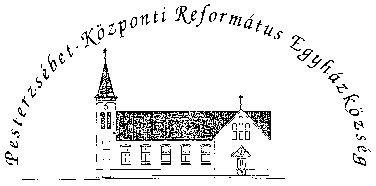 Pesterzsébet-Központi Református Egyházközség1204 Budapest, Ady E. u. 81.Tel/Fax: 283-0029www.pkre.hu   1893-2017